Exhibiting Horses in the Breed Pavilion 
in Massachusetts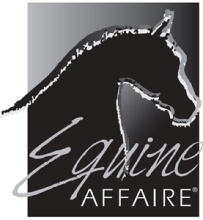 What Horses May be Exhibited in the Breed PavilionYou may display horses of any gender in your exhibit stall but are asked to exercise great care in managing stallions and/or mares in heat within the Breed Pavilion. To facilitate the display of horses within the Breed Pavilion and ensure an orderly and safe transition of horses on display, we have scheduled exhibit display periods and horse rotation times for each event day. There will be four display periods and three horse rotations each day from Thursday through Saturday and three display periods and two horse rotations on Sunday. You may exhibit only one horse at a time in the exhibit stall—with the exception of a mare with foal or two miniature horses. Breed Pavilion Display StallsThe exhibit stalls in the Breed Pavilion are 10’ wide x 10’ deep x 6’6” high and constructed of welded 1” 16-gauge square tube frame with gray or tan vinyl or vinyl and barred walls. The back and one side of the stall are solid vinyl walls. The front wall of the stall will have a door. The side wall facing your exhibit booth will either be a door panel or a wall panel with 30” of bars above a 50” vinyl panel. The door panel will have vinyl up to a height of 50” at the bottom and bars at the top that will be 30” tall. The hinged door will be 4’ wide and will open flat against the front of the stall wall to the left of the door. The vinyl panels on each side of the door will be 3’ wide. You may not hang anything on your stall or dismantle your stall in any way. Please do not puncture, deface, or damage the stall; you will be held responsible by the stall company for any damage done to the stall in your exhibit space. All exhibit stalls are set on rubber stall mats.Exhibit Stall Bedding & CleaningYou are responsible for providing bedding for the stall. You may bring bedding or purchase straw or shavings from the bedding supplier at the event.  At the close of the show on Sunday please remove all bedding from your stall and dump it into a dumpster outside of the building or push it off of the rubber mats and on to any open concrete surface in the building. The stall and mat companies must be able to retrieve their stalls and mats shortly after the close of the event.Moving Horses In and Out of the Breed PavilionHorses may be moved in and out of the Breed Pavilion only at designated times each day and only through the designated horse entrance. The first set of horses on display move into the Breed Pavilion from 8:00am-8:45am before the show opens to the public at 9:00am. Those horses may be replaced by other horses at the first horse rotation—or they may remain on display until a later rotation. All horses must be removed from the Breed Pavilion after the show closes to the public at the end of each show day.Whenever you move a horse in or out of the Breed Pavilion, we ask that you have three people accompanying the horse: one at the head, one at the tail, and one walking in advance of the horse announcing “horse coming through.” When in the Breed Pavilion, horses must either be moving in hand to or from their exhibit stalls or the presentation ring or on display in one of those locations. Please do not stand with your horse in any aisle except as needed to move your horse between locations.Horse RotationsEach horse rotation is 30 minutes long; rotations are scheduled as follows:Thursday-Saturday: 11:30am-12:00pm; 2:15-2:45pm; 4:30-5:00pmSunday: 11:30am-12:00pm; 2:15-2:45pmIf you plan to move a horse out of your exhibit stall during a rotation, please have your horse ready to be led from the stall at the beginning of that rotation. In order to move horses in a safe manner from the Breed Pavilion, horses will be “released” from their exhibit stalls by aisle number. (These aisle numbers are noted on the Breed Pavilion map you will receive with your move-in materials.) Please wait until a member of Equine Affaire’s staff authorizes you to lead your horse from your exhibit stall to the horse entrance. No horses will be allowed to enter the Breed Pavilion until all horses have exited during the rotation. After all horses have exited, horses will be allowed to enter the Breed Pavilion according to their aisles. Horses will be permitted to enter the building about 15 minutes into the 30-minute rotation. Please plan on bringing your new exhibit horse back into the building about half way through the rotation period.Presenting Your Horse in the Breed Pavilion Presentation RingThere will be a 20’ x 16’ presentation ring with rubber mat flooring in the Breed Pavilion that you will be able to use to present your display horses in hand. There will be a board  near the corner of the ring that will show a schedule with 15-minute intervals throughout each event day. These times will be scheduled. You will only be able to present in the Presentation Ring the horse that you have on display in your exhibit stall at your reserved time. To allow for the changeover of horses in the ring, please utilize only 13 minutes of your 15-minute timeslot. 